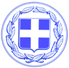 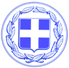                       Κως, 14 Φεβρουαρίου 2017ΔΕΛΤΙΟ ΤΥΠΟΥΟ Αντιδήμαρχος κ. Μ. Χατζηκαλύμνιος, έκανε την ακόλουθη δήλωση:‘’Ο κυβερνητικός εκπρόσωπος στο δημοτικό συμβούλιο και λαγός του τοπικού βουλευτή ξαναχτύπησε, ευρισκόμενος προφανώς σε διατεταγμένη υπηρεσία.Οι πολίτες της Κω μας κρίνουν όλους. Έκριναν και τον κ. Ζερβό στις τελευταίες εκλογές.Η πορεία και η διαδρομή μου είναι γνωστές σε όλους. Εργάστηκα πριν ασχοληθώ με τα κοινά και συνεχίζω να εργάζομαι, έχω δηλαδή αυτό που λέμε «ένσημα». Άλλοι τα μόνα ένσημα που διαθέτουν είναι τα κομματικά ένσημα.Το έργο μου για την αξιοποίηση της ακίνητης περιουσίας του Δήμου Κω, ως Αντιδημάρχου, είναι ορατό και μετρήσιμο.Για πρώτη φορά η δημοτική περιουσία αξιοποιείται και δεν χαρίζεται σε ημετέρους, όπως έκανε η προηγούμενη δημοτική αρχή, συνιστώσα της οποίας και παρακολούθημα ήταν ο κ. Ζερβός.Ήδη έχουν ενοικιαστεί, με πλειοδοτικούς διαγωνισμούς,12 ακίνητα του Δήμου που αποφέρουν έσοδα 116.392 ευρώ.Επίσης έχουν ενοικιαστεί πάλι με πλειοδοτικούς διαγωνισμούς 15 αγροτικές εκτάσεις έναντι του συνολικού συμβολικού τιμήματος των 4.726 ευρώ, στηρίζοντας έτσι τους ασχολούμενους με τον πρωτογενή τομέα.Πρόσφατα ενοικιάστηκαν και οι κινηματογράφοι ‘’Ορφέας’’, που για πρώτη φορά αποδίδουν έσοδα στο Δήμο.Ο διαγωνισμός για την αξιοποίηση του ΑΚΤΑΙΟΝ θα προχωρήσει και θα ολοκληρωθεί. Ο Δήμος Κω θα προχωρήσει σε πλειοδοτικό διαγωνισμό και για την ‘’Αίγλη’’ παρά τις μεθοδεύσεις και τις παρεμβάσεις των εντολέων του κ. Ζερβού.Στο πάρτυ των συνεργατικών συμμετείχε και ο κ. Ζερβός, ασχέτως αν επιχειρεί, καθυστερημένα, να αποστασιοποιηθεί. Προφανώς θα πάρει εντολή για να συμμετάσχει και στο αντικυριτσικό ψηφοδέλτιο, ως συνιστώσα, γιατί η παράταξή του αποδείχθηκε θνησιγενής και μιας χρήσεως.Επί της ουσίας και για το ειδικό αναπτυξιακό, ο κ.Ζερβός επιβεβαίωσε ότι δεν είχε καταθέσει καμία πρόταση.‘’Κατόπιν όμως ενεργειών του’’ κατέθεσε σήμερα πρόταση προς την κυβέρνηση.Κάποιος πρέπει να πει στον κ. Ζερβό ότι το όργανο που καταθέτουμε τις προτάσεις μας είναι το Δημοτικό Συμβούλιο. Οφείλει να γνωρίζει ότι οι δημοτικοί σύμβουλοι έχουν ως κύριο συνομιλητή τον πολίτη και όχι το κόμμα.Είναι επίσης σαφές ότι ο κ. Ζερβός έχει ήδη βάλει την υπογραφή του σε ένα έργο στο Πυλί. Είναι το hot spot. ‘’Γραφείο Τύπου Δήμου Κω